A GSP é a primeira nos Estados Unidos a instalar a impressora principal LED Jeti Tauro H3300 UHS da Agfa Prestadora de serviços de varejo renomada avança para os futuros  negócios com tecnologia inovadoraElmwood Park, NJ, EUA -  xx de julho de  2021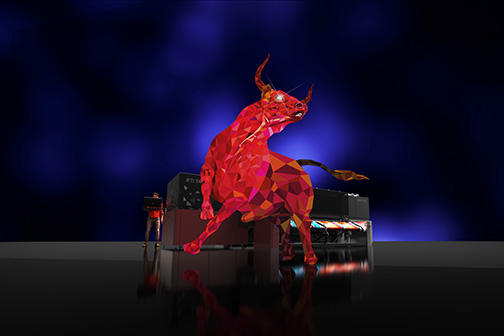 A GSP, fornecedora líder de soluções visuais de alto impacto para o mercado de varejo, está expandindo sua capacidade de produção com a adição do primeiro sistema LED UHS Jeti Tauro H3300 nos EUA. A empresa faz campanhas promocionais de marketing de lojas para mais de 70.000 varejistas em todo o país desde seus quatro centros  de impressão com certificação G7."Nossa parceria com a GSP continua a florescer com a instalação da Jeti Tauro H3300 UHS", afirma Deborah Hutcheson, diretora de desenvolvimento de negócios estratégicos e distribuição da Agfa Corporation North America. "Este momento histórico marca a 12ª impressora Agfa instalada em vários locais da GSP, culminando na primeira Jeti Tauro H3300 UHS com semi-automação."30% mais rápidaOs clientes da GSP se beneficiarão com a tecnologia de ponta Jeti Tauro H3300 UHS. O sistema UV LED da Jeti Tauro H3300 UHS (ultra alta velocidade) é 30% mais rápido do que seus antecessores e combina qualidade de impressão líder do setor com versatilidade e produtividade. Pode ser configurado com diferentes níveis de automação. O mecanismo da GSP possui um descarregador automatizado."A escolha de adicionar essa tecnologia ao nosso portfólio ilustra a parceria entre nossas duas empresas", disse Elaine Scrima, vice-presidente de operações da GSP. "Nossa capacidade de crescer e aprimorar nossas ofertas voltadas para o cliente é determinada pelo crescimento de nossos fornecedores conosco. A Jeti Tauro H3300 UHS é uma parte importante de nossa estratégia de crescimento. Estamos entusiasmados por sermos o primeiro parceiro da Agfa com sede nos EUA a utilizar esta tecnologia."A GSP transforma estratégias de crescimento em histórias de sucesso no nível de loja. A empresa premiada oferece soluções de varejo líderes do setor que direcionam o fluxo, reduzem custos e aprimoram a experiência do cliente. Os recursos incluem ajudar os varejistas com o gerenciamento de ativos e campanhas. A equipe de ambientes de varejo da GSP pode projetar soluções personalizadas de design para locais de varejo, incluindo acessórios, remodelação de lojas, marcas, displays e fotografia de alimentos. Impressões em materiais rígidos e em rolo a rolo de alta qualidadeApelidada de "The Beast" (a fera), a mais recente Jeti Tauro H3300 UHS UV LED a jato de tinta imprime em materiais de até 3,3 m (130 polegadas) de largura em quatro ou seis cores a velocidades de até 600 m²/h (6.458 pés²/h). Robustamente construída e adequada para cargas de trabalho pesadas 24 horas por dia, 7 dias por semana, a Jeti Tauro H3300 UHS é um sistema LED versátil que pode imprimir em materiais rígidos e em rolo com qualidade superior com o menor consumo de tinta. É adequada para impressão de embalagens de papelão ondulado com zonas de vácuo estendidas e guias de mídia. Menor consumo de tinta do mercadoAs tintas Anuvia UV LED com certificação GREENGUARD Gold da Agfa são caracterizadas por uma ampla gama e alta vibração de cores. O consumo de tinta é o mais baixo do mercado graças à tecnologia patenteada 'Thin Ink Layer' da Agfa, que se baseia em uma combinação de: pigmentos com força de cor excepcional, componentes de impressora perfeitamente combinados que garantem baixo desperdício e manutenção e os algoritmos inteligentes do software de fluxo de trabalho e gerenciamento de cores Asanti.A GSP constrói sua trajetória de negócios com base nas demandas de seus parceiros varejistas o que os torna bem-sucedidos. A equipe busca soluções de equipamentos com produção mais rápida e eficiente, uma gama de cores mais ampla, confiabilidade e redundância entre impressoras e instalações. O instinto impecável na compra da Jeti Tauro H3300 UHS solidifica a liderança da GSP e fortalece a parceria com a Agfa.Sobre a AgfaA Agfa desenvolve, produz e distribui uma ampla gama de sistemas de processamento de imagens e soluções de fluxo de trabalho para a indústria gráfica, o setor de saúde e indústrias específicas de alta tecnologia, como eletrônica impressa e soluções de energia renovável.Sua sede está localizada na Bélgica. Seus maiores centros de produção e pesquisa estão localizados na Bélgica, Estados Unidos, Canadá, Alemanha, Áustria, China e Brasil. A Agfa atua comercialmente em todo o mundo por meio de organizações de vendas integrais em mais de 40 países.Sobre a GSPFundada em 1978, a GSP oferece soluções de varejo líderes do setor que direcionam o tráfego, reduzem custos e aprimoram a experiência do cliente. A GSP também oferece design, fabricação e instalação prontos para uso para reformas em grande escala de lojas e atualizações de decoração. A premiada equipe de design da GSP oferece suporte a merchandising visual, fotografia e gráficos. Além disso, a tecnologia de inteligência de loja AccuStore® da GSP mantém uma única fonte de dados precisos do local para ajudar os varejistas a direcionar suas iniciativas de crescimento para as necessidades específicas de cada loja. www.gspretail.comPara obter uma versão on-line deste comunicado à imprensa, clique aqui.Relações com a Mídia Agfa USADeborah Hutcheson 
 Diretora de Marketing, Agfa 
 

 T: 800-540-2432 x8584646
deborah.hutcheson@agfa.comJeff Lewis, 
Relações com a Mídia, 
Penguin Partners Creative, Inc.

T: 845-535-1118
jefflewis.ppc@gmail.com